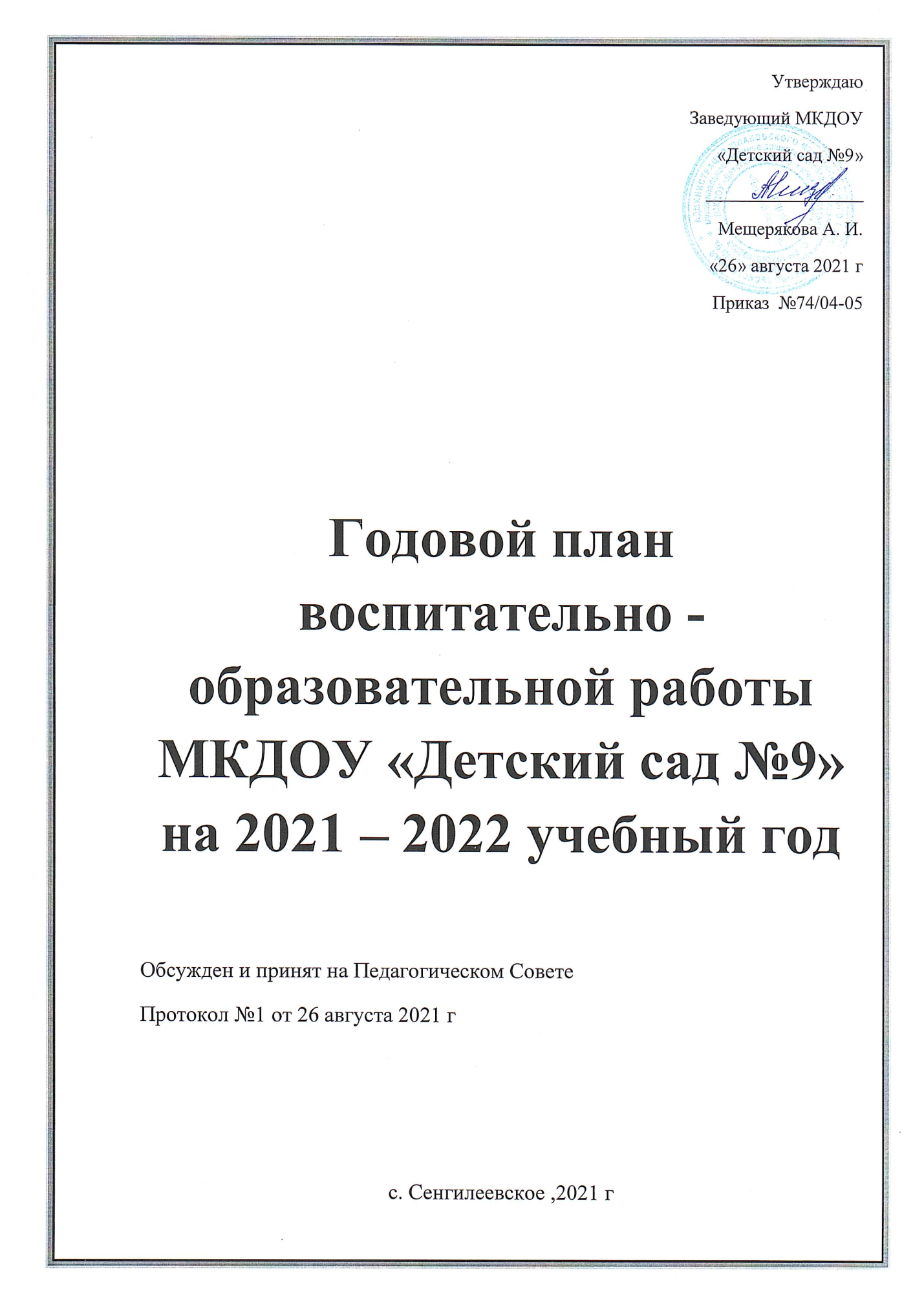 Краткая характеристика ДОУ Годовой  план МКДОУ «Детский сад №9» составлен в соответствии с Федеральным законом «Об образовании в Российской Федерации» (от 29.12.2012 года   № 273-ФЗ), в соответствии с Федеральным государственным образовательным стандартом дошкольного образования (приказ Министерства образования и науки РФ от 17 октября . №1155),  санитарно-эпидемиологическими требованиями к устройству, содержанию и организации режима работы ДОУ (СанПин 2.3/2.4.3590-20).
Общие сведения:Анализ работы за прошедший год.Структура управления образовательным учреждением 2.1 Нормативно – правовая база, регламентирующая деятельность ДОУ3. Нормативно – правовое обеспечение управления ДОУВ своей деятельности ДОУ руководствуется:Федеральный закон от 29.12.2012 г. № 273-ФЗ «Об образовании в Российской Федерации»;   Приказ Министерства образования и науки Российской Федерации (Минобрнауки России) от 17 октября 2013 г. N 1155 г. Москва «Об утверждении федерального государственного образовательного стандарта дошкольного образования»; Письмо Министерства образования и науки Российской Федерации от 10 января 2014 года №08-10 «О плане действий по обеспечению введения Федерального государственного образовательного стандарта дошкольного образования»;  Приказ Министерства образования и науки Российской Федерации от 30.08.2013г. №1014 «Об утверждении порядка организации и осуществления образовательной деятельности по основным общеобразовательным программам – образовательным программам дошкольного образования»;  Санитарно – эпидемиологические правила и нормативы СанПиН 2.4.1.3049-13 требования к устройству, содержанию и организации режима работы в дошкольных образовательных организациях», утвержденные постановлением Главного государственного санитарного врача Российской Федерации от 15 мая 2013 г. №26;  Конвенция о правах ребенка ООН;  Нормативно – правовые акты Ставропольского края и Шпаковского района;  Устав МКДОУ «Детский сад №9». Управление муниципальным казенным дошкольным образовательным учреждением «Детский сад №9» осуществляется в соответствии с ФЗ «Об образовании в Российской Федерации», а также следующими локальными документами: Договор между МКДОУ «Детский сад №9» и родителями; Трудовой договор между администрацией и работниками; Локальные акты;  Документы по делопроизводству Учреждения;  Приказы заведующего ДОУ;  Должностные инструкции, определяющие обязанности работников ДОУ;  Правила внутреннего трудового распорядка ДОУ;  Инструкции по ОТ и ТБ;  Положение об общем собрании работников;  Положение о педагогическом совете;  Положение о методическом совете;  Положение о распределении стимулирующего фонда оплаты труда.  Программно - методическое обеспечение воспитательно-образовательного процесса.Основная образовательная программа МКДОУ «Детский сад №9» на 2018-2022 гг.Основная примерная программа «От рождения до школы», Н.Е.Веракса.Изобразительная деятельность в детском саду (по всем возрастам) Комарова Т.С.;е) Развитие речи. (по всем возрастам) Гербова В.В.ж) Формирование элементарных математических представлений (по всем возрастам) Помораева И. А., Позина В. А.;з) Физическая культура (по всем возрастам) Пензулаева.Л.И.Познавательно-исследовательская деятельность дошкольников (4-7 лет) Веракса Н. Е., Галимов О. П.;Содержание образовательного процесса дополнялось парциальными программами:«Программа развития речи» О.С. Ушаковой, Е. В. Колесникова "Математические ступеньки"Приобщение детей к истокам русской народной культуры» О.Л. Князева, М.Д. Маханева «От звука к букве. Формирование звуковой аналитико – синтетической активности дошкольников как предпосылки обучению грамоте»  Е. В. Колесникова«Цветные ладошки» И. А. Лыкова«Юный эколог» С.Н. НиколаеваИ. Каплунова, И.А. Новоскольцева Программа музыкального воспитания детей дошкольного возраста «Ладушки» «Праздник каждый день»Н. В. Нищева "Комплексная образовательная программа дошкольного образования для детей с тяжелым нарушением речи (общим недоразвитием речи) с 3 до 7 лет"Сочетание программ обеспечивает достаточно высокий уровень всестороннего развития детей.Деятельность ДОУ по реализации ООП осуществлялась с целью разностороннего развития детей с учетом их возрастных и индивидуальных особенностей.Кадровый составЗаведующий МКДОУ "Детский сад №9" Мещерякова Антонина Ивановна -  соответствие занимаемой должности; стаж работы в данной должности 17 летвоспитатель Деревянко Лариса Борисовна - высшее педагогическое образование; общий стаж работы 33год; в данной должности 32 год; высшая квалификационная категория курсы повышения квалификации:-"Управление стрессом в профессиональной деятельности педагога" 2020г.Переподготовка: "Воспитатель дошкольной образовательной организации" 2018гвоспитатель Бабкова Елена Александровна- высшее педагогическое образование; общий стаж работы 20 лет; в данной должности 7 лет; в данном учреждении 17 лет; первая квалификационная категориякурсы повышения квалификации:- "Реализация требований профессионального стандарта педагога в деятельности воспитателя ДОУ" 2019г.воспитатель Гундырина Анастасия Сергеевна - высшее педагогическое образование; общий стаж работы: 14 лет; в данной должности: 2 года; в данном учреждении: 5 лет;Переподготовка: "Воспитатель дошкольной образовательной организации",2018гвоспитатель Воронова Юлия Сергеевна- среднее профессиональное образование ; общий стаж работы 8 лет ;в данной должности 4 года; без катучитель - логопед Пожидаева Валентина Васильевна - высшее педагогическое образование; общий стаж работы 22 года; в данной должности 5 лет; в данном учреждении: 8 летсоответствие занимаемой должностикурсы повышения квалификации:  "Современные технологии логопедического сопровождения обучающихся, имеющих нарушения речи", 2019г.музыкальный руководитель Гичко Людмила Владимировна-высшее педагогическое образование; общий стаж работы: 10 лет; в данной должности: 7 лет; в данном учреждении: 7 лет соответствие занимаемой должностиКурсы повышения квалификации: «Реализация в ДОУ современных подходов к музыкальному развитию детей», 2019   В ДОУ воспитывались дети от 3 до 7 лет, имеются 3 возрастные группы:Вторая младшая группа – 26 детейСредняя группа – 33 ребенкаСтаршая - подготовительная группа – 34 ребенкаАнализ методической работы.В 2020-2021 учебном году были поставлены цели и задачи:  Задачи:1. Сохранение,  укрепление здоровья детей 2.  Повышение качества оказываемых образовательных услуг за счет внедрения новых современных форм работы с детьми и взаимодействия с родителями, соответствия современным требованиям, предъявляемым к ДО3. Формировать патриотические и гражданские чувства у детей дошкольного возраста с использованием регионального компонента, через ознакомление с родным селом, краем и вовлечением родителей в образовательный процесс ДОО в условиях реализации ФГОС дошкольного образования.4. Формировать у детей основы безопасного поведения в быту,социуме, природе через систему работы по направлению«Безопасность» и повышение интереса родителей к тесномусотрудничеству с детским садом по основам безопасности.Деятельность ДОУ в 2020-2021 учебном году была направлена:1. Внедрение эффективных, современных технологий улучшение  качества дошкольного образования для достижения роста числа выпускников ДОУ, успешно социализирующихся и усваивающих образовательную программу школы.2. Увеличение числа педагогов и специалистов, участвующих в инновационных образовательных процессах и применяющих в работе с дошкольниками элементы исследовательской и проектной деятельности.  3. Привлечение  педагогов, воспитанников и родителей для участия в педагогических событиях муниципального, регионального и всероссийского уровня, в распространении опыта  и формировании имиджа ДОУ.4. Достижение положительных качественных и количественных изменений в материально-техническом обеспечении ДОУ для   формирования оптимальной развивающей предметно – пространственной среды5. Повышение педагогической культуры родителей, участие в воспитательно-образовательном процессе и привлечение к управлению ДОУ.6. Улучшение условий для укрепления здоровья воспитанников, для достижения роста числа воспитанников, имеющих стойкую положительную динамику в состоянии здоровья.Для реализации данных задач были проведены мероприятия:Педагогические советы:1. Педсовет №1 (Установочный) «Организация работы ДОУ в 2020-2021 учебном году»Цель: знакомство педагогов с итогами деятельности ДОУ за летний период, принятие и утверждения плана деятельности ДОУ на новый учебный год. Выявить уровень профессиональной подготовленности педагогов по образовательным областям.Повестка дня:1. Анализ летней оздоровительной работы с детьми. Итоги смотра – конкурса «Готовность групп к новому учебному году».2. Годовой план воспитательно-образовательной работы на 2020-2021учебный год:Утверждение годового плана на 2020 – 2021 учебный год.Утверждение сетки НОД, режима дня, учебного плана, рабочих программ, перспективного планирования специалистов.4. Деловая игра для педагогов ДОУ «Устами ребенка глаголет истина» Тематический педсовет: «Формирование у дошкольников основ безопасности жизнедеятельности»Цель педсовета: формирование у детей сознательного отношения к собственному здоровью и навыков личной безопасности посредством эффективных методов и приёмовПовестка дня:1. «Что такое безопасность жизнедеятельности?» Игра «Мозговой штурм» (вопросы и ребусы)2. сообщение на тему: «Что такое безопасность жизнедеятельности в ДОУ? Принципы и формы работы с детьми по ОБЖ»3. Задание для педагогов «Сказка ложь, да в ней намек»4. «Роль детских произведений в усвоении дошкольниками правил безопасности»          5. Выводы, заключительное слово. Педагогический совет тематический «Патриотическое воспитание дошкольников путем их приобщения к историческим и культурным ценностям села, края, страны»Повестка дня:1)Выполнение решения предыдущего педсовета.2) Вступительное слово заведующего3)  Выступление «Нравственно – патриотическое воспитание дошкольников в ДОУ» из опыта работы воспитателей групп.4) Итоги  тематической проверки «Организация работы в ДОУ по приобщению дошкольников к этнокультурным традициям родного края»5) Итоги конкурса «Лучший уголок краеведения», награждение6) Организационные вопросыПедагогический совет  итоговый.Тема:  Результативность деятельности ДОУ в условиях ФГОС ДО1. О выполнении годовых задач учебного года2. «О наших успехах» - отчёт воспитателя о проделанной работе за год3. Результаты  диагностики готовности детей к школе.4. Утверждение плана работы на летний оздоровительный период5. Результаты работы логопункта6. Результативность деятельности музыкального руководителя (отчет)7.Выработка и принятие решений Были проведены консультации, семинары:- Семинар-практикум «Эффективные приемы развития связной речи детей дошкольного возраста»           - Консультация для педагогов «Реализация регионального компонента                         в соответствии с ФГОС ДО»             - Семинар для воспитателей«Формирование у дошкольников основ безопасности жизнедеятельности»- Презентация «Организация пространственной предметно-развивающей среды по патриотическому воспитанию  в группе с учетом регионального компонента, в соответствии с ФГОС ДО» (из опыта работы)            - Семинар – практикум для педагогов ДОУ «Инновационные формы работы с родителями»            - «Развитие связной речи детей дошкольного возраста. Из опыта работы логопункта»Участие ДОУ в конкурсах и выставкахВ этом году,   в нашем саду, прошли различные конкурсы и выставки,   как на уровне сада, так и на районном уровне.Выставки на уровне ДОУ:«Первая буква моего имени в осеннем стиле» осенняя выставка«Волшебница Зима» зимняя выставка«23 февраля» выставка рисунков«Моя мамочка» выставка рисунков«Весенние цветы» выставка поделок«До свиданья детский сад» выставка рисунков«Огород на окошке» выставкаРайонный уровень - Всероссийский детский экологический форум «Зеленая планета 2021», районный этап 1 место – 1 грамота, 2 место – 2 грамоты, 3 место – 3, участие – 3.- районный конкурс методических материалов «Я выбираю экологию…»3 место -1 грамота, участие – 2 .- районный экологический конкурс «В союзе с природой» воспитанники 1 место – 1 грамота, 2 место 2 грамоты, 3 место – 2, 5 – участие;педагоги: 1 место -1 грамота, 3 место – 1 грамота. - районный этап всероссийского конкурса детского творчества по пожарной безопасности «Неопалимая купина» 1 грамота – 2 место, участие – 1.Краевой уровень- конкурс на лучший конспект логопедического занятия ( участие– 1 педагог)-всероссийский детский экологический форум «Зеленая планета 2021», краевой этап – 2 местоФедеральный уровень- Всероссийские  онлайн конкурсы педагогического мастерства (1 место  - 8 грамот, 2 место  - 5, 3 место – 3, участие – 3)- Всероссийские дистанционные конкурсы участием воспитанников:116 дипломов и грамот, из них 2 грамоты – 2 место; 2 грамоты – 3 место. Остальные -1 место.Праздники и развлечения в ДОУ В нашем учреждении массовый мероприятия проходили почти каждый месяц. Это совместная работа музыкального руководителя, воспитателей и учителя - логопеда). При разработке сценариев, оформлении, подготовке к мероприятиям, развлечениям каждый педагог вносит свой вклад. Эта заслуга всего педагогического коллектива:       - «1 сентября – день знаний»«День дошкольного работника»«В стране Безопасности»«Новогодние утренники»Спортивные мероприятия  во всех группах ежеквартально«23 февраля»Развлечение «Масленица»«8 марта»«День смеха»«Встреча весны»«Мы помним, мы гордимся»«Выпускной бал»Все мероприятия проходили без родителей. Все группы были отдельно. Родителям , по итогу мероприятий, выставляли в Инстаграмм и WhatsApp видеоролики и фотографии. Обеспечение здоровья и здорового образа жизни.Физкультурно - оздоровительная работа в ДОУ ведётся в системе: прогулки на воздухе, физкультурные занятия на воздухе;  босохождение, организуются физкультурно – оздоровительные мероприятия: утренняя гимнастика, гимнастика после сна, физические упражнения и подвижные игры. Работа по формированию представлений и навыков здорового образа жизни реализуется через все виды деятельности детей в детском саду. Данная работа также включает в себя взаимодействие с семьей, привлечение родителей к закреплению навыков здорового образа жизни. Совместно с родителями организуются спортивные праздники, досуги. Для систематизации воспитательно-образовательной работы по физическому воспитанию  разработан план.          На информационных стендах для родителей в каждой возрастной группе педагоги освещают вопросы оздоровления детей. Двигательная активность является важным компонентом образа жизни и поведения дошкольников. Она зависит от организации физического воспитания детей, от уровня их двигательной подготовленности, от условий жизни, индивидуальных особенностей, телосложения и функциональных возможностей растущего организма.  Двигательная активность – это естественная потребность детей дошкольного возраста, поэтому в нашем ДОУ создаются все  необходимые условия для самостоятельной двигательной активности детей – это и наличие спортивного оборудования, инвентаря, дидактического материала, учитываются принципы построения предметно- развивающей среды.В этом учебном году в образовательном процесс с детьми так же используется  ритмическая гимнастика под музыку.          Во всех возрастных группах организованы физкультурные уголки, были проведены консультации для родителей.Анализ организации подготовки детей к обучению в школе.Готовность ребенка к школе – одна из важных задач ДОУ. На основании мониторинга образовательного процесса  отмечается, что у детей имеется наличие психологической готовности к обучению в школе:  Этопонимание смысла учебных задач, их отличие от практических, осознание способов выполнения действий, навыки самоконтроля и самооценки;  Сформированы произвольные внимание, память, мышление;  Детей привлекают внешние атрибуты школьной жизни (сидение за партами, звонки на перемены, отметки, владение рюкзаком, пеналом и т.д.);  Достаточный уровень волевого развития детей;  Соподчинение мотивов, которое даёт ребенку возможность управлять своим поведением; Уровень готовности детей к обучению в школеВсего выпускников в 2020-2021 учебном году 25. Сводная таблица результатов диагностики детей подготовительной  группы на конец  2021у.г.Средний итоговый показатель развития детей – 4.5 б.- 90%В индивидуальной работе нуждаются 3 выпускника.Готовность детей в области умственного развития:  - У детей имеется определенный запас знаний об окружающем мире (о предметах и их свойствах, о явлениях живой и неживой природы, о людях и их труде и других сторонах общественной жизни; о том, «что такое хорошо и что такое плохо», т.е. о моральных нормах поведения).  - Важен не столько объем этих знаний, но их качество – степень правильности, четкости и обобщенности, сложившихся у ребенка представлений. - Сформирована чистая речь родного языка; дети умеют связно, последовательно, понятно для окружающих описать предмет, картинку, событие, передать ход своей мысли, объяснить то или другое явление, правило. - Дети имеют определенный уровень развития познавательных интересов и познавательной деятельности (должны получать удовольствие от получения новых знаний, умений и навыков). Умеют планомерно обследовать предметы, явления, выделять их разнообразные свойства. Выпускники нашего детского сада поступают в СОШ №8. По отзывам учителей, воспитанники ДОУ дисциплинированны, владеют всеми необходимыми навыками для первоклассников, что свидетельствует о достаточной целенаправленной работе педагогического коллектива детского сада и родителей.Анализ питанияПитание является одним из важнейших факторов, определяющих здоровье детей, способствует профилактике заболеваний, повышению работоспособности и успеваемости, физическому и умственному развитию, создает условия для адаптации подрастающего поколения к окружающей среде.Питание в ДОУ четырехразовой (завтрак, второй завтрак, обед, полдник) Калорийность в течение года соответствовала норме, благодаря сбалансированному питанию в соответствии с действующими нормами, организации второго завтрака (соки, фрукты), введению овощей и фруктов. Контроль за организацией питания проводился в течение года администрацией ДОУ. По результатам проверок можно сделать вывод: При закладке продуктов, набор продуктов соответствует меню и требованию;  Наличие требуемой документации (санэпидемнадзором) имеется и ведется правильно;  Технология приготовления блюд соблюдается. Анализ выполнения натуральных норм питания по основной группе продуктов питания позволяет отметить положительный результат в пределах 89% (мясо, масла сливочного, растительное, молоко, творог, яйца, крупа, сахар, хлеб).
Работа с родителямиРабота с родителями в МКДОУ строилась в соответствии со ст. 18 Закона РФ «Об образовании» по основным направлениям (физическом, познавательном, речевом, социально – коммуникативном, художественно – эстетическом) развития личности ребенка.Формы взаимодействия с родителями были ограниченными из-за сложной эпидемиологической обстановкой в мире.  Общались по основным вопросам с родителями дистанционно, при помощи мессенджера WhatsApp  Инстаграмм. Основные формы работы с родителями в 2020-2021 учебном году:Анкетирование взаимообщение. Обмен информацией о психологических и индивидуальных особенностях детейИндивидуальные консультации Оформление информационных стендовОрганизация выставок детского творчестваРазмещение информации на сайте Привлечение к конкурсам Выводы, заключения и рекомендации анализа  деятельности ДОУ.Проведенный  анализ  МКДОУ «Детский сад №9» за  2020 -2021 учебный год показал, что  деятельность коллектива была  плодотворной и многоплановой.  Годовой план работы ДОУ реализован в неполном объеме из – за пандемии короновирусом, поставленные  коллективом задачи выполнены. Достигнутые  результаты по выполнению годового плана  дошкольного учреждения, соответствуют поставленным  в начале  учебного года цели  и задачам, и удовлетворяют  в полном  объеме   педагогический  коллектив и запросы  родителей  воспитанников  ДОУ. В системе  методической  работы  в новом  учебном  году предполагается  обеспечить:Проведение консультаций и помощь  аттестуемым педагогам  по ознакомлению с нормативными документамиИзучение инновационных   педагогических образовательных  технологий и внедрение  их в практическую   деятельность в работе  с дошкольниками;Продолжение работы  по повышению  уровня профессионального  педагогического  мастерстваПроблемы, которые  планируется  решить в 2021-2022 учебном  году.Совершенствование качества  образования в  ДОУ;Формирование у  детей умений  и  навыков  безопасного  поведения в условиях современного социального пространства;Совершенствование работы  по  патриотическому  воспитанию;Приобщение детей  к  чтению художественной  литературы;Организация проектной деятельности в ДОУ;Внедрение в воспитательно-образовательный  процесс современных информационно-коммуникативных  и  игровых  технологий;Широко использовать в процессе  обучения на ООД мультимедийные средства;Продолжать работу по  формированию взаимодействия детского сада  с семьями воспитанников в условиях  реализации ФГОС ;Совершенствование разных   форм  профессиональной  подготовки, повышения  квалификации педагогических кадров;Осуществление интегративного  и  инклюзивного  воспитания  и  обучения  детей  с  особыми  образовательными  потребностями, формирование  у  всех  участников  образовательного  процесса толетарного  отношения  к  проблемам  детей  с  ограниченными  возможностями           Исходя из вышеизложенного, на следующий   2021-2022 учебный  год   были определены следующие: Цель: создание благоприятных условий для  полноценного  проживания  ребенком дошкольного детства, воспитание и развитие  социально значимых личностных  качеств  ребёнка, познавательно –исследовательской  и эмоциональной сферы. Годовые  задачи:1. Повышение уровня профессиональной компетентности педагогов по формированию целостной картины мира (ФЦКМ)2. Развивать у детей познавательную активность, любознательность, стремление к самостоятельному познанию и размышлению через проектную и познавательно  - исследовательскую деятельность.3. Совершенствовать работу по освоению детьми образовательной  области «Социально – коммуникативное развитие» в различных видах детской деятельности.Все эти выводы и предложения мы постараемся учесть при подготовке годового плана работы на 2021 - 2022 учебный годГодовой план воспитательно - образовательной  работы МКДОУ "Детский сад №9"  на 2021 -2022 учебный год.  Целью деятельности Учреждения является осуществление образовательной деятельности по образовательным программам дошкольного образования, присмотр и уход за воспитанниками.  Для достижения целей Учреждение решает следующие задачи:предоставление бесплатного дошкольного образования, направленного на формирование общей культуры, развитие физических, интеллектуальных, нравственных, эстетических и личностных качеств, формирование предпосылок учебной деятельности, сохранение и укрепление физического и психического здоровья детей, в том числе их эмоционального благополучия;взаимодействие с семьями детей для обеспечения полноценного развития детей;оказание методической, психолого-педагогической, диагностической и консультативной помощи родителям (законным представителям) детей дошкольного возраста, в том числе обеспечивающим получение детьми дошкольного образования в форме семейного образования, по вопросам воспитания, обучения и развития детей. В соответствии с целями и задачами Учреждение осуществляет следующие основные виды деятельности:Реализация основных общеобразовательных программ дошкольного образования.Присмотр и уход.Организация питания воспитанников.ЦЕЛЬ работы коллектива МКДОУ в 2021-2022 учебном году: создание благоприятных условий для  полноценного  проживания  ребенком дошкольного детства, воспитание и развитие  социально значимых личностных  качеств  ребёнка, познавательно –исследовательской  и эмоциональной сферы.ОСНОВНЫЕ ЗАДАЧИ коллектива МКДОУ в 2021-2022 учебном году:1. Повышение уровня профессиональной компетентности педагогов по формированию целостной картины мира (ФЦКМ)2. Развивать у детей познавательную активность, любознательность, стремление к самостоятельному познанию и размышлению через проектную и познавательно  - исследовательскую деятельность.3. Совершенствовать работу по освоению детьми образовательной  области «Социально – коммуникативное развитие» в различных видах детской деятельности.Основные направления реализации основной общеобразовательной программы дошкольного образования:Социально-коммуникативное развитие направлено на усвоение норм и ценностей, принятых в обществе, включая моральные и нравственные ценности; развитие общения и взаимодействия ребёнка с взрослыми и сверстниками; становление самостоятельности, целенаправленности и саморегуляции собственных действий; развитие социального и эмоционального интеллекта, эмоциональной отзывчивости, сопереживания, формирование готовности к совместной деятельности со сверстниками, формирование уважительного отношения и чувства принадлежности к своей семье и к сообществу детей и взрослых в Организации; формирование позитивных установок к различным видам труда и творчества; формирование основ безопасного поведения в быту, социуме, природе.Познавательное развитие предполагает развитие интересов детей, любознательности и познавательной мотивации; формирование познавательных действий, становление сознания; развитие воображения и творческой активности; формирование первичных представлений о себе, других людях, объектах окружающего мира, о свойствах и отношениях объектов окружающего мира, (форме, цвете, размере, материале, звучании, ритме, темпе, количестве, числе, части и целом, пространстве и времени, движении и покое, причинах и следствиях и др.), о малой родине и Отечестве, представлений о социокультурных ценностях нашего народа, об отечественных традициях и праздниках, о планете Земля как общем доме людей, об особенностях её природы, многообразии стран и народов мира.Речевое развитие включает владение речью как средством общения и культуры; обогащение активного словаря; развитие связной, грамматически правильной диалогической и монологической речи; развитие речевого творчества; развитие звуковой и интонационной культуры речи, фонематического слуха; знакомство с книжной культурой, детской литературой, понимание на слух текстов различных жанров детской литературы; формирование звуковой аналитико-синтетической активности как предпосылки обучения грамоте.Художественно-эстетическое развитие предполагает развитие предпосылок ценностно-смыслового восприятия и понимания произведений искусства (словесного, музыкального, изобразительного), мира, природы; становление эстетического отношения к окружающему миру; формирование элементарных представлений о видах искусства; восприятие музыки, художественной литературы, фольклора; стимулирование сопереживания персонажам художественных произведений; реализацию самостоятельной творческой деятельности детей (изобразительной, конструктивно-модельной, музыкальной, и др.).Физическое развитие включает приобретение опыта в следующих видах деятельности детей: двигательной, в том числе связанной с выполнением упражнений, направленных на развитие таких физических качеств, как координация и гибкость; способствующих правильному формированию опорно-двигательной системы организма, развитию равновесия, координации движения, крупной и мелкой моторики обеих рук, а также с правильным, не наносящем ущерба организму, выполнением основных движений (ходьба, бег, мягкие прыжки, повороты в обе стороны), формирование начальных представлений о некоторых видах, спорта, овладение подвижными играми с правилами; становление целенаправленности и саморегуляции в двигательной сфере; становление ценностей здорового образа жизни, овладение его элементарными нормами и правилами (в питании, двигательном режиме, закаливании, при формировании полезных привычек и др.).В 2021-2022 учебном году в МКДОУ «Детский сад №9» функционирует 3 групп общеразвивающей направленности:Вторая младшая группа– 28 детей;Средняя - старшая группа – 29 детей;Старшая - подготовительная группа – 30 детейВсего 87 детей  списочный состав МКДОУ «Детский сад №9»1.2Материально-техническое обеспечение:Дошкольное образовательное учреждение  имеет групповые помещения, приемные,2 спальни, музыкальный зал, медицинский блок, пищеблок, прачку и другие функциональные помещения.Участок детского сада озеленен, оснащен необходимым для организации активного деятельности детей игровым оборудованием, имеется спортивная площадка. В учреждении создана благоприятная развивающая предметно - пространственная среда для разнообразной деятельности детей.Детский сад оснащен, в достаточном количестве мягким и жестким инвентарем, имеется необходимое физкультурное и игровое оборудование, технические средства:1.3 Медицинское обслуживание.Детский сад  обслуживает Сенгилеевская участковая больница. Медосмотр детей проводится 2 раза в год. В течении года за детьми наблюдает педиатр Кошелева И. В.1.4 Организация питанияДля организации питания в детском саду имеется пищеблок, который оснащен необходимым оборудованием. Дети в полной мере обеспечены четырехразовым  питанием. Сумма расхода на питание на 1 ребенка в день, составляет примерно 86 рубля.1.5Кадровое обеспечениеШтатами  дошкольное образовательное учреждение укомплектовано полностью.1.6 План – график повышения квалификации педагога ДОУ1.7  Программно - методическое обеспечение воспитательно-образовательного процесса.Основная образовательная программа МКДОУ «Детский сад №9» на 2018-2022 гг.Основная примерная программа «От рождения до школы», Н.Е.Веракса.Пособия в рамках учебно-методического комплекта к программе «От рождения до школы»Изобразительная деятельность в детском саду (по всем возрастам) Комарова Т.С.; Формирование элементарных математических представлений (по вс«Физическая культура» Пензулаева.Л.И.«Планы физкультурных занятий» С. Ю. Федорова Познавательно-исследовательская деятельность дошкольников (4-7 лет) Веракса Н. Е., Галимов О. П.;Содержание образовательного процесса дополнялось парциальными программами:«Программа развития речи» О.С. Ушаковой, Е. В. Колесникова "Математические ступеньки"Приобщение детей к истокам русской народной культуры» О.Л. Князева, М.Д. Маханева «От звука к букве. Формирование звуковой аналитико – синтетической активности дошкольников как предпосылки обучению грамоте»  Е. В. Колесникова«Цветные ладошки» И. А. Лыкова«Юный эколог» С.Н. НиколаеваИ. Каплунова, И.А. Новоскольцева Программа музыкального воспитания детей дошкольного возраста «Ладушки» «Праздник каждый день»Н. В. Нищева "Комплексная образовательная программа дошкольного образования для детей с тяжелым нарушением речи (общим недоразвитием речи) с 3 до 7 лет"Сочетание программ обеспечивает достаточно высокий уровень всестороннего развития детей.Деятельность ДОУ по реализации ООП осуществлялась с целью разностороннего развития детей с учетом их возрастных и индивидуальных особенностей.Образовательный процесс в ДОУ строится по 5 направлениям (образовательным областям):*«Социально-коммуникативное развитие»,*«Познавательное развитие»,*«Речевое развитие»,*«Художественно-эстетическое развитие»,*«Физическое развитие».8 План основных мероприятийСентябрь  2021 годОктябрь 2021 годНоябрь 2021 годДекабрь  2021 годЯнварь  2022 годФевраль  2022 годМарт 2022 годАпрель   2022 годМай   2022 год 3.1ФИЗКУЛЬТУРНО-ОЗДОРОВИТЕЛЬНАЯ РАБОТАЗакаливание детейПолное и краткое наименование организацииМуниципальное казенное дошкольное образовательное учреждение «Детский сад №9» (МКДОУ «Детский сад №9»)Адрес356205 Ставропольский край Шпаковский район село Сенгилеевское ул. Пирогова 35аОбщая площадьПлощадь групповых помещений572 м2306 м2Телефон (факс) 8(86553)35142Электронная почтаdetski-sad9@mail.ruОфициальный сайтhttp://detskii-sad9.ru/. Ф. И. О. заведующегоМещерякова Антонина ИвановнаРежим работыПонедельник-пятница с 7.30 по 18.00, выходные дни: суббота, воскресенье и праздничные дни, установленные законодательством РФИнформация об учредителеАдминистрация Шпаковского муниципального округа Ставропольского края (далее – Учредитель).Реквизиты лицензии на образовательную деятельностьСерия 26Л01 № 0001849 от 28.02.2017г.Уровень развитияОбразовательные областиОбразовательные областиОбразовательные областиОбразовательные областиОбразовательные областиУровень развитияСоциально-коммуникативное развитиеПознавательное развитиеРечевое развитиеФизическое развитиеХудожественно-эстетическое развитиеВысокий17 ч.- 74%8 ч.-35%9 ч.-39%8 ч.-35%5 ч.-22%Выше среднего6 ч.- 26%13ч.-57%10 ч.-43,6%14 ч.-61%17 ч.-72%Средний----1 ч.-4%4 ч.-17,41 ч.-4%--------Ниже среднего------1 ч.-4%--------------1 ч.-4%Низкий--------------------------------Итоговый показатель4.8 б.-96%4.4 б. -88%4.3 б.-86%4.5 б.-90%4.4 б.-88%№Наименование техники, оборудованияКоличество1Телевизор12Ноутбук23Компьютер14Принтер и МФУ35Проектор1№ФИОдолжностьСтаж работы в данном учрежденииквалификацияОбразование1Воспитатель      Бабкова Е. А.16 лет Высшая категорияВысшее2ВоспитательДеревянко Л. Б.16 летВысшая категорияВысшее3Воспитатель Гундырина Анастасия Сергеевна4 годаПервая категорияВысшее4ВоспитательВоронова Юлия Сергеевна2 годаБез категорииСредне – специальное5Учитель – логопедПожидаева Валентина Васильевна10 летСоответствие занимаемой должностиВысшее6Музыкальный руководительГичко Людмила Владимировна8 летПервая категорияВысшее№ п/пФамилия, имя, отчествоДолжностьКвалификационная категория, год полученияГод последних курсов, переподготовкиГод следу-ющей аттес-тацииНа какую категориюГод следующих курсов1Деревянко Лариса БорисовнавоспитательВысшая25.11.20202019/72 ч2025высшая20222Бабкова Елена Александровнавоспитательвысшая 08.02.20212020/144ч2026высшая20233Гундырина Анастасия СергеевнавоспитательПервая08.02.20212018/72ч2026высшая20214Воронова Юлия СергеевнавоспитательБез категории2020/144 ч2022Соответствие занимаемой должности20235Гичко Людмила ВладимировнаМуз руководительПервая 08.02.2021 г2019/72ч2026высшая20226Пожидаева Валентина ВасильевнаУчитель-логопедСоответствие занимаемой должностиЯнварь 20182019/108 ч2023Соответствие занимаемой должности2022Вид деятельностиОтветственный1. Управленческая и организационная работа1. Управленческая и организационная работа1.1. Заключение договоров с родителями, вновь пришедших детей, уточнение списков детей по возрастным группамзаведующий1.2 Инструктажи  работников по:охране жизни и здоровья детей;противопожарной безопасности;по технике безопасности и охране труда.заведующий1.3 Заседания органов самоуправления:Совет Учреждения ДОО:- рассмотрение и утверждение плана работы Совета Учреждения  ДОУ на 2021-2022 учебный год.  1.4 Проведение совещаний при заведующим по актуальным вопросам функциональной деятельности учреждения:Обсуждение и утверждение плана работы на месяцОрганизация контрольной деятельности (знакомство с графиком контроля)ЗаведующийПредседатель Совета Учреждения ДОУСт. воспитатель 2. Организационно- методическая работа 2. Организационно- методическая работа2.1. Педсовет №1 (Установочный) «Новый учебный год на пороге МКДОУ 9»Цель: знакомство педагогов с итогами деятельности ДОУ за летний период, принятие и утверждения плана деятельности ДОУ на новый 2021- 2022  учебный год.Повестка дня:1. Анализ летней оздоровительной работы с детьми за 2021 г. 2. Ознакомление с планом мероприятий по годовым задачам на 2021 -2022 учебный год.3. Согласование перечня программ и технологий, используемых в работе ДОУ.4. Принятие расписания НОД ,рабочих программ, годового плана, учебного плана. 5. Согласование плана работы специалистов на 2021 - 2022 учебный год.6. Принятие решений Педагогического совета.ЗаведующийСт. воспитатель Воспитатели муз руководительУчитель-логопед3.Контроль3.Контроль3.1 Оперативный контроль: Санитарное состояние групп3.2 Оперативный контроль: Ведение текущей документации на группах.заведующий 4.Диагностика. Диагностика детей логопунктаУчитель-логопед5. Изучение воспитательных возможностей детского сада и семьизаведующий 5.1  Сбор сведений о семьях воспитанников5.2 Составление и корректировка социальных паспортов семей воспитанниковВоспитателиВоспитатели6. Совместная деятельность педагогов, родителей с детьми6. Совместная деятельность педагогов, родителей с детьмиДень дошкольного работника. 6.1 Праздничное мероприятие посвященное профессиональному празднику 6.2 Оформление выставки рисунков (коллаж) "Мои любимые сотрудники детского сада"6.3 Тематическое развлечение "1 сентября - день знаний"Музыкальный руководитель профсоюзный комитет, учитель – логопедВид деятельностиОтветственный1. Управленческая и организационная работа 1. Управленческая и организационная работа 1.1. Проведение совещаний при заведующей по актуальным вопросам функциональной деятельности учреждения:Обсуждение и утверждение плана работы на месяцРезультативность контрольной деятельностиЗаведующий2.Консультации, семинары, практикумы	 2.1 Консультация для педагогов "Оформление документации педагога"2.2 Семинар-практикум «Детское экспериментирование — основа поисково-исследовательской деятельности дошкольников»2.2 Консультация для педагогов "Внедрение рабочих программ воспитания в ДОО в рамках нового учебного года»Ст. воспитатель3.Методические объединения воспитателей, педагогов.3.1 Посещение МО воспитателей по возрастным группам районаСт. воспитатель4.Диагностика4.1Проведение мониторинга  на начало учебного годаВоспитатели, специалисты5 Совместная деятельность педагогов, родителей с детьми5.1 Конкурс чтецов "Осенние мелодии"5.2 Оформление выставки рисунков "Золотая осень", выставки поделок «Дары природы»5.3 Консультация для родителей "Осень без простуды"5.4 Консультация для родителей "Осень: давайте посчитаем." Воспитатели, муз руководитель, учитель - логопед6. Праздники и досуговая деятельностьВоспитатели, муз руководитель, учитель – логопед6.1 Осеннее развлечение "Осень, осень в гости просим"Воспитатели, муз руководитель, учитель – логопед7.Контроль7.1 Оперативный контроль "Организация питания"7.2 Оперативный контроль "Организация досугов и развлечений музыкального руководителя"Старший воспитательВид деятельностиОтветственный1. Управленческая и организационная работа1. Управленческая и организационная работа1.1Проведение совещаний при заведующей по актуальным вопросам функциональной деятельности учреждения:Обсуждение и утверждение плана ра боты на месяцРезультативность контрольной деятельности Заведующий2.Консультации, семинары, практикумы2.1 Консультация для педагогов «Структура оформление проекта"2.2 Мастер-класс "Разработка и организация проектной деятельности"2.3 Семинар – практикум «Коммуникативные игры, как средство социального развития детей» Ст воспитательВоспитатель ДОУУчитель – логопедМетодические объединения воспитателей, педагоговУчастие педагогов в РМО по плану комитета образованияЗаведующий4.Контроль4.Контроль3.1 Тематический контроль "Состояние работы с дошкольниками по организации познавательной исследовательской и опытно-экспериментальной деятельности»3.2 ОперационныйОрганизация режима дняЗаведующийЗаведующий5. Совместная деятельность педагогов, родителей с детьми5. Совместная деятельность педагогов, родителей с детьмиКонсультация для родителей «Поздняя осень"5.2 Семинар-практикум для родителей «Познавательно-исследовательская деятельность»Воспитатели групп6. Праздники и досуговая деятельностьМуз. руководитель, воспитатели, учитель – логопед5.1 Открытое мероприятие по экспериментальной деятельности "В мастерской волшебников"Муз. руководитель, воспитатели, учитель – логопедВид деятельностиВид деятельностиОтветственный1. Управленческая и организационная работа 1. Управленческая и организационная работа 1. Управленческая и организационная работа 1.1Проведение совещаний при заведующей по актуальным вопросам функциональной деятельности учреждения:Обсуждение и утверждение плана работы на месяцРезультативность контрольной деятельности Подготовка новогодних утренников:- обсуждение и утверждение сценариев- оформление помещений ДОУ- утверждение графика проведения утренников- проведение инструктажа по правилам безопасности1.2 Проведение инструктажей по:охране жизни и здоровья детей во время проведения новогодних утренниковпротивопожарной безопасности1.1Проведение совещаний при заведующей по актуальным вопросам функциональной деятельности учреждения:Обсуждение и утверждение плана работы на месяцРезультативность контрольной деятельности Подготовка новогодних утренников:- обсуждение и утверждение сценариев- оформление помещений ДОУ- утверждение графика проведения утренников- проведение инструктажа по правилам безопасности1.2 Проведение инструктажей по:охране жизни и здоровья детей во время проведения новогодних утренниковпротивопожарной безопасностиЗаведующийЗаведующий2. Организационно - методическая работа2.1 Тематический педсовет: « Развитие познавательно-исследовательских способностей дошкольников в различных видах деятельности»Повестка дня:1. Сообщение заведующего о выполнении решения предыдущего педсовета.2.Сообщение старшего воспитателя об итогах тематической проверки "Состояние работы с дошкольниками по организации познавательной исследовательской и опытно-экспериментальной деятельности"3. Теоретическая часть. Из опыта работы педагога «Методы и педагогические приёмы развития познавательно – исследовательской активности детей в ДОУ"4. Деловая игра.5. Решение педагогического совета.2.1 Тематический педсовет: « Развитие познавательно-исследовательских способностей дошкольников в различных видах деятельности»Повестка дня:1. Сообщение заведующего о выполнении решения предыдущего педсовета.2.Сообщение старшего воспитателя об итогах тематической проверки "Состояние работы с дошкольниками по организации познавательной исследовательской и опытно-экспериментальной деятельности"3. Теоретическая часть. Из опыта работы педагога «Методы и педагогические приёмы развития познавательно – исследовательской активности детей в ДОУ"4. Деловая игра.5. Решение педагогического совета.Заведующий. Ст.воспитатель3.Методические объединения воспитателей, педагогов3.Методические объединения воспитателей, педагогов3.1 Посещение РМО по плану комитета образования 3.1 Посещение РМО по плану комитета образования Ст. воспитатель4.Контроль4.Контроль4.1 Оперативный контроль: Организация двигательного режима в ДОУ в течении дня4.2 Оперативный контроль: Анализ выполнения коррекционной работы учителя- логопеда4.1 Оперативный контроль: Организация двигательного режима в ДОУ в течении дня4.2 Оперативный контроль: Анализ выполнения коррекционной работы учителя- логопедаСт. воспитатель 5.Совместная деятельность педагогов, родителей с детьми 5.Совместная деятельность педагогов, родителей с детьми5.1 Выставка детско – родительского творчества «Зимняя симфония»5.2 Консультация для родителей "Семейный досуг зимой"5.1 Выставка детско – родительского творчества «Зимняя симфония»5.2 Консультация для родителей "Семейный досуг зимой"Воспитатели 6. Развлечения и досуговая деятельность6. Развлечения и досуговая деятельность6.1 Подготовка и проведение новогодних утренников во всех группах.6.1 Подготовка и проведение новогодних утренников во всех группах.воспитатели, муз руководитель, учитель – логопедВид деятельностиОтветственный1. Управленческая и организационная работа1. Управленческая и организационная работа1.1 Проведение совещаний при заведующей по актуальным вопросам функциональной деятельности учреждения:Обсуждение и утверждение плана работы на месяцРезультативность контрольной деятельности1.2 Проведение инструктажей по:охране жизни и здоровья детей в зимний периодЗаведующий2. Организационно- методическая работа2. Организационно- методическая работа2.1. Семинар – практикум «Развитие коммуникативных способностей посредством музыки»2.2 Консультация для педагогов «Познавательное направление в работе с родителями» Муз руководительСт воспитатель3.Контроль3.1 Оперативный контроль: Организация и проведение сна 3.2 Оперативный контроль: Анализ центра познавательно – исследовательской деятельности Заведующий4.Методические объединения воспитателей, педагогов. 4.1 Посещение МО района, в соответствии с планом работы РМОСт. воспитатель5.Совместная деятельность педагогов, родителей с детьми5.1 Оформление центра познавательно-исследовательской деятельности5.2 Семинар – практикум для родителей «Дети и творчество»Воспитатели групп6. Развлечение и досуговая деятельность6.1 Спортивный досуг «Выпал снег, всюду шум, всюду смех!»Воспитатели групп, музыкальный руководительВид деятельностиОтветственный1.Управленческая и организационная работа1.Управленческая и организационная работа1.1Проведение совещаний при заведующей по актуальным вопросам функциональной деятельности учреждения:обсуждение и утверждение плана работы на месяцрезультативность контрольной деятельностиЗаведующий2. Организационно-методическая работа2. Организационно-методическая работа 2.1 Вэб-квест для педагогов ДОУ "Социально-коммуникативное развитие дошкольников в соответствии с ФГОС ДО" 2.2 Рекомендации педагогам по социально – коммуникативному развитию. Ст. воспитатель3.Методические объединения воспитателей, педагогов.3.Методические объединения воспитателей, педагогов.3.1 Посещение МО района, в соответствии с планом РМОСт. воспитатель4.Контроль4.1 Тематический контроль «Эффективность проводимой в детском саду работы по созданию условий для социально-коммуникативного развития дошкольников через игровую деятельность»4.2 Оперативный контроль: Организация игровой деятельности.Заведующий5.Совместная деятельность педагогов, родителей с детьми5.1 Акция «Покорми птиц зимой» Изготовление кормушек для птиц5.2 Папка – передвижка «Безопасность на дороге»5.3 Консультация для родителей «Малыши и гаджеты: польза или вред?»5.4 Листовки «Гаджеты: плюсы и минусы»Воспитатели групп 6. Развлечение и досуговая деятельностьВоспитатели,муз. руководитель, учитель – логопед6.1 Спортивно – военные соревнования «Будущие защитники Отечества»6.2 Выставка рисунков (коллаж) «Мужество, сила. отвага»Воспитатели,муз. руководитель, учитель – логопедВид деятельностиОтветственный1.Управленческая и организационная работа1.Управленческая и организационная работа1.1Проведение совещаний при заведующей по актуальным вопросам функциональной деятельности учреждения:Обсуждение и утверждение плана работы на месяцРезультативность контрольной деятельностиЗаведующий2. Организационно-методическая работа2. Организационно-методическая работа2.1. Педагогический совет тематический «Формирование социально - коммуникативной  компетентности у детей дошкольного возраста»Повестка дня:1.Коммуникативная игра   «Вы  еще  не знаете, что я  люблю».2.Выполнение решения  предыдущего педсовета.3. Выступление  «Особенности реализации образовательной области «Социально-коммуникативной   развитие»  в условиях введения ФГОС».4.Справка по результатам тематического контроля ««Эффективность проводимой в детском саду работы по созданию условий для социально-коммуникативного развития дошкольников через игровую деятельность»6. Деловая игра  «Мозговой штурм» (практическая часть: работа в группах)7.Справка по результатам  анкетирования  «Самооценка  педагога по формированию социально – коммуникативной компетентности  детей дошкольного возраста»8. Аукцион дидактических игр на развитие эмоций и коммуникативных качеств детей.9. Итоги педсовета.  Обсуждение проекта решений.заведующийвоспитатели3.Методические объединения воспитателей, педагогов.3.Методические объединения воспитателей, педагогов.3.1 Посещение МО района, в соответствии с планом РМОСт. воспитатель4.Контроль4.1 Оперативный контроль: Организация работы с родителями4.2 Оперативный контроль: Организация досугов и развлеченийЗаведующий5.Совместная деятельность педагогов, родителей с детьми5.1 Выставка рисунков «Пробуждение природы»5.2 Выставка поделок «Весна идет. Весне дорогу»5.3 Мастер-класс для родителей «Логоритмические игры для развития просодической речи у детей»ВоспитателиМуз. Руководитель, учитель – логопед6. Развлечение и досуговая деятельность6.1 Весенний праздник «8 марта»6.2 Развлечение с элементами опытно – экспериментальной деятельности «День воды»Вид деятельностиОтветственный1.Управленческая и организационная работа1.Управленческая и организационная работа1.1Проведение совещаний при заведующей по актуальным вопросам функциональной деятельности учреждения:Обсуждение и утверждение плана работы на месяцРезультативность контрольной деятельностиЗаведующий2. Организационно-методическая работа2. Организационно-методическая работа2.1 Консультация для педагогов «Оформление технологической карты на открытый показ НОД»2.2 Консультация для педагогов «Самоанализ НОД»Учитель – логопедВоспитателиЗаведующий3.Методические объединения воспитателей, педагогов.3.1.Посещение МО района, в соответствии с планом РМО Заведующий, учитель-логопед4.Диагностика4.1Проведение мониторинга  на конец учебного годаВоспитатели5.Контроль5.1Проведение подвижных игр на прогулкеОткрытые просмотры НОД – «Моё лучшее занятие» по теме годовых задач, по теме самообразования5.2 Оперативный контроль: Сформированность у детей навыков самообслуживанияЗаведующий6.Совместная деятельность педагогов, родителей с детьми6.1 Выставка рисунков "Такой далекий космос"6.2 Консультация для родителей "Социально - коммуникативное развитие ребенка"7. Развлечения и досуговая деятельность7.1 Досуговая деятельность "День птиц", "День Земли"7.2 Развлечение спортивной направленности "День космонавтики"Воспитатели, музыкальный руководитель, учитель – логопедВид деятельностиОтветственный1.Управленческая и организационная работа1.Управленческая и организационная работа1.1Проведение совещаний при заведующей по актуальным вопросам функциональной деятельности учреждения:обсуждение и утверждение плана работы на месяцрезультативность контрольной деятельности подготовка выпуска детей в школуподготовка к летнему оздоровительному периодуорганизация работы по безопасности всех участников образовательного процесса на летний периодзаведующий2. Организационно-методическая работа2. Организационно-методическая работа2.1. Педагогический совет  итоговый.Тема:  Результативность деятельности ДОУ в условиях ФГОС ДО1. О выполнении годовых задач учебного года2. «О наших успехах» - отчёт воспитателя о проделанной работе за год3. Результаты  диагностики готовности детей к школе.4. Утверждение плана работы на летний оздоровительный период5. Результаты работы логопункта6. Результативность деятельности музыкального руководителя (отчет)7.Выработка и принятие решений2.2 Проведение мероприятий, посвященных 9 Мая (конкурс чтецов, участие в концертной программе муниципального образования, участие в митинге)2.3 Разработка практического материала для родителей по летнему оздоровительному периодузаведующийвоспитатели, специалисты3. Контроль3.1 Оперативный контроль: Анализ проведение утренней гимнастики и гимнастики пробуждения3.2 Оперативный контроль: Анализ проведение прогулкиЗаведующий4.Совместная деятельность педагогов, родителей с детьми4.1Оформление папки- передвижки «Ни что не забыто, ни кто не забыт» 4.2 Консультация для родителей "Как отвечать на детские вопросы"5. Развлечение и досуговая деятельность5.1 Мероприятие "Великой Победе посвящается..."5.2 Семейный фестиваль «Песни военных лет»5.3 Выпускной бал «До свиданья, детский сад»5.4 Итоговое общее родительское собрание «Итоги работы ДОУ за 2021-2022 учебный год»Муз. руководительВоспитатели, учитель - логопедЗаведующий6. Административно-хозяйственная работа6. Административно-хозяйственная работа6.1. Закупка материалов для ремонтных работЗавхоз6.2. Организация субботников по благоустройству территорииЗаведующийСодержаниеГруппаПериодичность выполненияОтветственныеОптимизация режимаОптимизация режимаОптимизация режимаОптимизация режимаОрганизация жизни детей в адаптационный период, создание комфортного и гибкого  режимаВсе группыежедневноВоспитательОпределение оптимальной нагрузки на ребенка, с учетом возрастных и индивидуальных способностейВсе группыежедневно ВоспитательОрганизация микроклимата и стиля жизни группыВсе группыежедневноВоспитательОрганизация двигательного режимаОрганизация двигательного режимаОрганизация двигательного режимаОрганизация двигательного режимаФизкультурные занятияВсе группы2 раза в неделю + 1 на прогулкеВоспитательУтренняя гимнастикаВсе группыежедневно в группе или на воздухе 10 – 12 мин.ВоспитательГимнастика после дневного снаВсе группыежедневно по мере подъема 10 мин.ВоспитательФизкультминутки Все группыежедневно в середине занятий 3 – 5 минутВоспитательПодвижные игры и физические упражнения на прогулкеВсе группыежедневно 25 – 30 мин.ВоспитательОздоровительный бегср.  гр.во время прогулки 3 – 7 мин.  ВоспитательПрофилактическая гимнастика     (улучшение осанки, плоскостопия, зрения, дыхательная, артикуляционная)Все группыежедневно ВоспитательИндивидуальная работа по развитию движенийВсе группыежедневно во время прогулки 12 – 15 мин.ВоспитательСпортивные развлеченияВсе группыежемесячноВоспитательСамостоятельная двигательная активностьВсе группыежедневно в помещении и на прогулкеВоспитателиМузыкально – ритмические движенияВсе группы2 раза в неделюВоспитателиИгры и забавыВсе группыежедневноВоспитателиОхрана психического здоровья детейОхрана психического здоровья детейОхрана психического здоровья детейОхрана психического здоровья детейИспользование приемов релаксации: минуты тишины, музыкальные паузыВсе группыежедневно несколько раз в деньВоспитательПсихогимнастика: игры на развитие эмоциональной сферы; игры – тренинги на подавление отрицательных эмоций; коррекция поведенияВсе группыежедневноВоспитательПрофилактика заболеваемостиПрофилактика заболеваемостиПрофилактика заболеваемостиПрофилактика заболеваемостиВитаминотерапия Все группыОсенне-зимний периодВоспитателиДыхательная гимнастикаВсе группыежедневноВоспитателиНатуротерапия: чесночные бусы, лук в группахВсе группыежедневноВоспитателиРежим проветривания и влажной уборкиВсе группыежедневноконтроль заведующийИгровой массажВсе группыежедневноВоспитательТочечный массажВсе группыежедневноВоспитателиЗакаливание, с учетом состояния здоровья ребенкаЗакаливание, с учетом состояния здоровья ребенкаЗакаливание, с учетом состояния здоровья ребенкаЗакаливание, с учетом состояния здоровья ребенкаВоздушные ванны (облегченная одежда, одежда в соответствии с сезоном)Все группыежедневноВоспитателиСолнечные ванныВсе группылетний периодВоспитателиПрогулки на свежем воздухеВсе группыежедневноВоспитателиХождение босиком по дорожке здоровьясо ср. грлетний периодвоспитатели, контроль, медсестра УБСон с доступом воздухаВсе группыежедневноВоспитатели Летние ножные ванныВсе группыЛетний периодВоспитательПолоскание зева кипяченной охлажденной водойсо ср.  грежедневновоспитателиОбеспечение температурного режима и чистоты воздухаВсе группыежедневноВоспитателиОрганизационная   работаОрганизационная   работаОрганизационная   работаОрганизационная   работаОборудование спортивных уголков в группахВсе группыв течение годаВоспитателиАнтропометрияВсе группысентябрь, апрель Медсестра УБУточнение списков по группам здоровьяВсе группысентябрь Медсестра УБМедико–педагогический контроль за проведением занятий и закаливающих процедурВсе гр.в течение года воспитатель, медсестра УБПроведение мониторинга по физическому развитиюср.гр.3 раза в годВоспитательМедицинское обследование состояния здоровьяВсе гр.2 раза в год Медсестра УБКонсультативная и просветительская работа среди педагогов и родителей по вопросам физического развития и оздоровленияКонсультативная и просветительская работа среди педагогов и родителей по вопросам физического развития и оздоровленияв течение года воспитатель,  Медсестра УБ